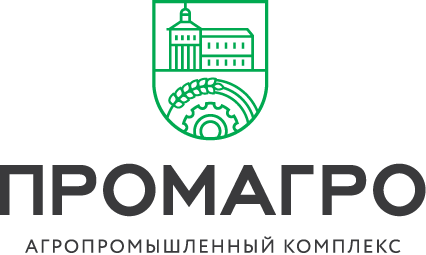 Лот к Извещению № 454 от 02.08.2017 г.Поставщик обязуется передать, а Покупатель принять и оплатить Товар в нижеуказанном ассортименте, количестве, по ценам, способами и в сроки поставки: 2. Качество товаров, поставленных Поставщиком по настоящему Договору, должны быть подтверждены Сертификатом качества или Декларацией соответствия. Продавец обязан предоставить, документы, подтверждающие его права на продажу Товара.3. Порядок оплаты:3.1. Покупатель производит оплату партии Товара следующим образом:3.1.1. 100% от стоимости товара, покупатель оплачивает в течение 30 банковских  дней с момента фактической передачи Товара Покупателю.4. Поставка Товара производится в течение 10 рабочих дней с момента заключения договора.5. Поставка Товара производится согласно следующего базиса поставки: - Погрузка Товара на складе Поставщика производится за счет Поставщика- Разгрузка Товара на складе Покупателя производится Покупателем за свой счет. 6. Описание лота7. Начальная максимальная цена контракта: 168 116,96  рублей с НДСООО «АГРОПРОМЫШЛЕННЫЙ КОМПЛЕКС «ПРОМАГРО»+7 (4725) 45-03-88Россия, 309514, Белгородская обл.,
г. Старый Оскол, ул. Ленина, д. 71/12info@promagro.ru  |  www.promagro.ruБИК 041424711ИНН 3128102820КПП 312801001К/С 30101810700000000711Р/С 40702810300030001619в Старооскольском филиалеПАО УКБ «Белгородсоцбанк»№Кат. №НаименованиеКол-воЕд.Цена c  НДССумма c НДС1Ареометр (электролит)//109864шт249,99999,9626001547244Диск колеса стальной16шт4214,0067424,003240-1104160-01Трубка топлив. НД L=10451шт90,0090,004240-1104160-03Трубка топливн. НД L=3053шт85,00255,005Д1-391301050Домкрат гидравл. 5т2шт2723,005446,00613705Лампа переноска 10м 220В2шт621,001242,007Ц50-3405215-А-01Гидроцилиндр рулевого управления МТЗ-821шт4700,004700,0082107-6205012Замок двери задней правый1шт370,00370,009K015671XSКомплект ГРМ 2шт3514,007028,0010117206746RКомплект ремня навесного2шт5039,0010078,0011401604793RОпора Шаровая2шт818,001636,00127701207677Подшипник ступицы передней2шт2267,004534,00137701207795Диск тормозной передний2шт6076,0012152,00146001550441Тяга рулевая2шт1293,002586,00156001550442Наконечник рулевой1шт1842,001842,00166001550443Наконечник рулевой1шт1735,001735,0017R155.113Подшипник ступицы задней SNR2шт2739,005478,00187701208333Суппорт торм. передний1шт5205,005205,00197701208332Суппорт торм. передний1шт6821,006821,00207700274177Фильтр очистки масла4шт280,001120,00218200431051Фильтр оч. Воздуха2шт677,001354,00227700845961Фильтр оч. топлива Renault2шт300,00600,00237701047655Фильтр оч. Воздуха2шт1170,002340,0024W914/2Фильтр оч. масла  MANN-FILTER4шт238,00952,0025KNG-1117010-55Фильтр оч. топлива ГАЗ ЗМЗ-406.10 под быстросъемное соед.6шт252,001512,00263741-1109080Фильтр оч. Воздуха УАЗ4шт376,001504,0027GB-9434MЭл-т фильтр. оч. воздуха2шт544,001088,00283105-1017010Фильтр оч. масла ГАЗ,УАЗ,ВАЗ, (ЕКО-028)2шт152,00304,00296СТ-75АЗАккумулятор 75А Erginex3шт4508,0013524,0030M-57012Компрессор автомобильный 12V 12А1шт2000,002000,003134411Ключ балонный крест. 17х19х21х1/2" Автодело1шт432,00432,0032Т10060Домкрат винтовой ромбический1шт1245,001245,0033ЩСБ55Щетка стеклоочистителя 55 см безкаркасная2шт260,00520,00ИТОГО:168 116,96Наименование титулаПоставка запчастей  Доставка объекта по адресуг. Старый Оскол проспект Комсомольский 83.ЗаказчикООО «АПК «ПРОМАГРО»Вид запчасти Срок поставкиавгуст 2017Начальная цена с учетом доставки и условия платежа168 116,96  рублей с НДС в том числе доставка